ЗаключениеКонтрольно-счётной палаты Дубровского районана отчет об исполнении бюджета Рябчинского сельского поселения Дубровского муниципального района Брянской областиза 1 полугодие 2020 годаДубровка 20201. Общие положения.Заключение Контрольно-счётной палаты Дубровского района на отчет об исполнении бюджета муниципального образования  за 1 полугодие 2020 года, подготовлено в соответствии со статьей 264.2 Бюджетного кодекса Российской Федерации, Положением о Контрольно-счётной палате Дубровского района, Стандартом внешнего муниципального финансового контроля 102 «Проведение оперативного контроля за ходом исполнения  решений о бюджете муниципального образования «Дубровский район» на текущий финансовый год и плановый период», пунктом 1.8 Плана работ Контрольно-счётной палаты Дубровского района на 2020 год.Заключение Контрольно-счетной палаты оформлено по результатам оперативного анализа и контроля  за организацией исполнения бюджета в 2020  году, отчетности об исполнении бюджета за 1 полугодие 2020 года.По итогам  1 полугодия  2020  года бюджет исполнен по доходам в сумме  439,3 тыс. рублей,  или  27,1% к  прогнозным  показателям, по расходам  –  746,7 тыс.  рублей,  или  38,7 % к утвержденным расходам и  к годовым назначениям  сводной  бюджетной росписи, с дефицитом в сумме 307,4 тыс. рублей.2. Анализ исполнения доходов бюджета.Доходная часть бюджета за  1 полугодие  2020 года исполнена в сумме  439,3  тыс. рублей, или на  27,1%  к годовому прогнозу поступлений. По сравнению с соответствующим уровнем прошлого года доходы снизились на  296,7  тыс. рублей, или на 40,3 процента. В структуре доходов  бюджета удельный вес налоговых и неналоговых доходов (далее  –  собственных доходов) составил 74,5%, что ниже уровня соответствующего периода прошлого года на  12,8 процентного пункта. На долю безвозмездных поступлений приходится  25,5  процента.  Поступления  налоговых и неналоговых доходов  сложились в сумме 327,4 тыс. рублей, или 23,2 % к годовому прогнозу поступлений. Безвозмездные поступления  составили 111,9 тыс. рублей, или 53,6% к годовому прогнозу поступлений.	Налоговые доходы бюджетаЗа 1 полугодие  2020 года в структуре  собственных доходов бюджета на долю  налоговых доходов  приходится 100,0 процента. В абсолютном выражении поступления в бюджет составили 327,4  тыс. рублей, или  34,9% годовых плановых назначений.  К соответствующему периоду 2019 года снижение поступлений составил  51,0 процента. Основным налогом, сформировавшим доходную  часть бюджета  за 1 полугодие  2020 года,  является земельный налог. На его долю приходится 88,7% поступивших налоговых доходов.Налог на доходы физических лиц  (НДФЛ) поступил в бюджет в сумме 26,7  тыс. рублей, годовые плановые назначения исполнены на 36,6 процента. Доля НДФЛ в налоговых доходах составила 8,2 процента. К соответствующему периоду 2019 года поступления снизились на 14,7%, или 4,6 тыс. рублей.Налог на совокупный доход  (единый сельскохозяйственный налог) поступил в сумме 10,4  тыс. рублей. Годовые плановые назначения исполнены на  4,3  процента. Удельный вес данной подгруппы доходов в структуре налоговых доходов составляет 3,2 процента.  Налог на имущество утвержден в сумме 90,0 тыс. рублей. Объем поступлений составил  -0,2  тыс. рублей.Земельный налог поступил в сумме 290,5 тыс. рублей. Годовые плановые назначения исполнены на 54,8  процента. Удельный вес в структуре налоговых доходов составляет 88,7 процента.  Темп роста по сравнению с аналогичным периодом прошлого года составляет 106,9 процента.Безвозмездные поступленияЗа  1 полугодие  2020 года кассовое исполнение безвозмездных поступлений составило  111,9  тыс. рублей, или  53,6 % утвержденных годовых назначений. По сравнению с аналогичным периодом 2019 года общий объем   безвозмездных поступлений увеличился на 19,4 процента, или на 18,2 тыс.  рублей. Объем полученных дотаций  (на выравнивание) за  1 полугодие  2020 года составляет  56,5  тыс. рублей, или  50,0 % плановых назначений и 144,9 % к уровню аналогичного периода 2019 года.Субвенции  на осуществление первичного воинского учета за отчетный период поступили в сумме  40,4 тыс. рублей,  что составило  50,0  % годового плана и  101,7 % к уровню  аналогичного периода 2019 года.Кассовое исполнение  межбюджетных трансфертов  составляет 15,0 тыс. рублей, при утвержденных годовых назначения -  15,0  тыс. рублей. Сведения о поступлении доходов за  1 квартал  2020 года представлены в  таблице                                                                                    (тыс. рублей)3. Анализ исполнения расходов бюджета.Объем расходов  утвержденный на 2020 год составляет 1930,7  тыс. рублей. Исполнение расходов бюджета за 1 полугодие 2020 года сложилось в сумме 746,7  тыс. рублей, что  соответствует 38,7% объемов уточненной бюджетной росписи. К уровню расходов аналогичного периода прошлого года отмечено снижение на 40,5 процента.Информация об исполнении расходов бюджета в разрезе разделов бюджетной классификации расходов представлена в таблице.Тыс. рублей                                                                                                                                                                 Исполнение расходов бюджета за 1 полугодие 2020 года осуществлялось по семи  разделам бюджетной классификации. Наибольший удельный вес в расходах  бюджета занимают расходы по разделу 01 «Общегосударственные расходы» – 65,8 процента, или 491,0 тыс. рублей. К соответствующему периоду 2019 года расходы снизились на 10,3 процента.По разделу  02 «Национальная оборона»  расходы бюджета за 1 полугодие  2020  года сложились в сумме 40,4 тыс. рублей,  или 50,0 % объема расходов, предусмотренных уточненной бюджетной росписью. К аналогичному периоду 2019 года расходы увеличились на 19,2 процента. Удельный вес расходов по разделу в общей структуре расходов бюджета составил 5,4 процента. Структура раздела представлена одним подразделом 02 03 «Мобилизационная и вневойсковая подготовка». Средства направлены на осуществление полномочий сельскими поселениями по первичному воинскому учету на территориях, где отсутствуют военные комиссариаты.По разделу  03  «Национальная безопасность и правоохранительная деятельность»  расходы бюджета за 1 полугодие 2020 года отсутствуют.По разделу  04 «Национальная экономика»  расходы бюджета за 1 полугодие 2020 года составили 14,0 тыс. рублей, или 100,0% плановых назначений.По разделу  05 «Жилищно-коммунальное хозяйство»  расходы бюджета за 1 полугодие 2020 года составили 173,4 тыс. рублей, или 35,8% объема расходов, предусмотренных уточненной бюджетной росписью на год. Темп роста к аналогичному периоду 2019 года снизился на 73,2 процента. Доля расходов раздела в общей структуре расходов составила 23,2 процента.По разделу  07 «Образование»  расходы бюджета на 2020 год утверждены в сумме 3,0 тыс. рублей. Кассовое исполнение за 1 полугодие 2020 года составило 100,0% плановых назначений.По разделу  08 «Культура, кинематография»  на 2020 год расходы бюджета утверждены в объеме 15,0 тыс. рублей. Кассовое исполнение за 1 полугодие 2020 года составило 100,0% плановых назначений. По разделу  11 «Физическая культура и спорт»  на 2020 год расходы бюджета утверждены уточненной бюджетной росписью в объеме 10,0 тыс. рублей. Кассовое исполнение за 1 полугодие 2020 года составило 100,0% утвержденных расходов.Дефицит (профицит) бюджета и источники внутреннего финансирования дефицита бюджетаБюджет на 2020 год утвержден сбалансирований, по доходам и расходам  в сумме  1623,2 тыс. рублей. В  отчетном периоде внесены  изменения, дефицит утвержден в сумме 307,6 тыс. рублей. В состав источников внутреннего финансирования дефицита  бюджета включены остатки средств на счетах по учету средств бюджета.На начало отчетного периода остаток средств на счете составлял 307,6 тыс. рублей. За анализируемый период остаток средств на счете снизился, и  по состоянию на 1 июля 2020 года составил 0,2 тыс. рублей.Анализ исполнения резервного фонда Рябчинской сельской администрацииРазмер резервного фонда на 2020 год установлен в сумме 5,0 тыс. рублей. В отчетном периоде корректировка плановых назначений и  расходование ассигнований  резервного фонда не осуществлялись.ВыводыПредставленная к внешней проверке отчетность об исполнении бюджета, по составу отчетности соответствует требованиям, установленным Инструкцией о порядке составления и представления годовой, квартальной и месячной отчетности об исполнении бюджетов бюджетной системы Российской Федерации, утвержденной приказом Минфина России от 28.12.2010 № 191н. ПредложенияНаправить заключение Контрольно-счетной палаты  Дубровского района  на отчет об исполнении бюджета Рябчинского сельского поселения Дубровского муниципального района Брянской области  за 1 полугодие 2020 года Главе муниципального образования.2.  Главному администратору доходов бюджета  Рябчинской сельской администрации принять меры по обеспечению зачисления в бюджет доходов в запланированных объемах.И.о председателя 					Н.А. Дороденкова НаименованиеИсполнено1 полугодие 2019 Утвержденона2020Исполнено1 полугодие 2020 % исполнения2020/2019Собственные  доходы,  всего.642,31414,3327,423,151,0налоговые доходы:642,3937,0327,423,151,0- НДФЛ31,373,026,736,685,3- единый с/х налог343,0244,010,44,33,0- Налог на имущество -3,890,0-0,20,00,0- Земельный налог271,8530,0290,554,8106,9Неналоговые доходы0,0477,30,00,00,0Доходы от сдачи в аренду имущества0,017,10,00,00,0Доходы от продажи имущества0,0460,20,00,00,0Безвозмездные поступления:93,7208,9111,953,6119,4- дотации:39,0113,056,550,0144,9на выравнивание39,0113,056,550,0144,9- субвенции:39,780,940,450,0101,8на осуществление первичного воинского учета39,780,940,450,0101,8- Иные межбюджетные трансферты 15,015,015,0100,0100,0Итого736,01623,2439,327,159,7НаименованиеРазделИсполнено1 полугодие2019Утверждено на 2020 годУточненона 2020 годСводная бюджетная роспись2020Исполнено1 полугодие 2020Общегосударственные вопросы01547,51210,21285,11285,1491,0Национальная оборона0233,980,980,980,940,4Национальная безопасность и правоохранительная деятельность030,01,01,01,00,0Национальная экономика040,014,014,014,014,0Жилищно-коммунальное хозяйство05646,7289,1521,7521,7173,4Образование073,03,03,03,03,0Культура, кинематография0815,015,015,015,015,0Физическая культура и спорт1110,010,010,010,010,0Итого1256,11623,21930,71930,7746,7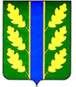 